Приложение 2. Купюры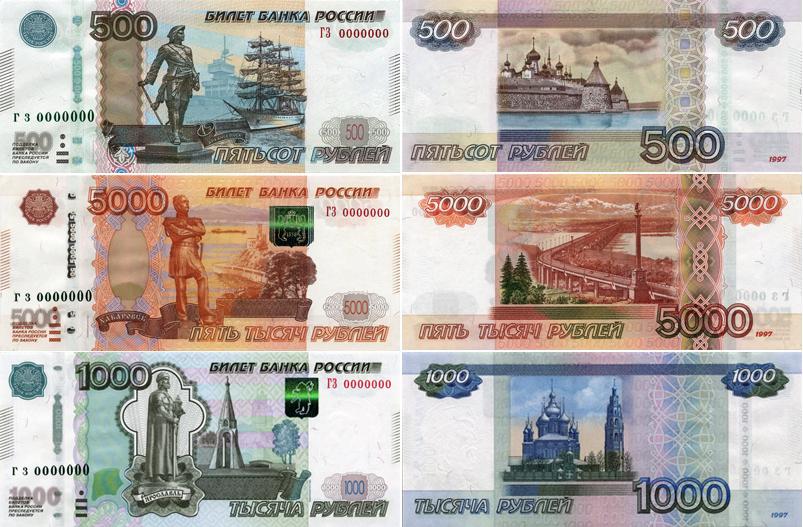 